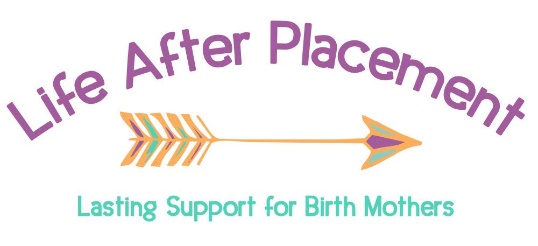 This is a preorder for our membership boxes. You will receive a Paypal invoice prior to shipping, that must be paid in full. Estimated ship date is June 12, 2016. Thank you for your business!Bill ToShip ToSame as bill to infoFor Office Use Only:PaidSent for deliveryAcct # : ____________________Qty.Item#DescriptionUnit PriceDiscountLine Total0013 Membership boxes$300.00$300.000025 Membership boxes$500.005%$475.0000310 Membership boxes$1000.0010%$900.00Sub total Shipping$8.00Total